Newfield Community Council Fund Guidelines for  Community Micro-Grant 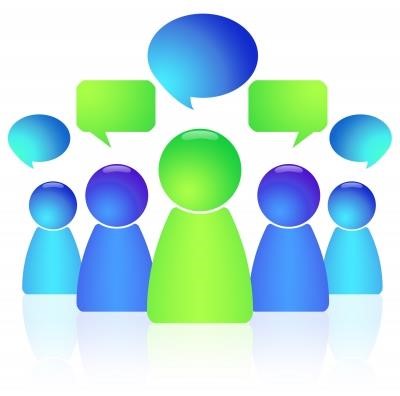 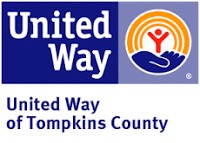 The Newfield Community council is made up of representatives of those organizations that have historically received support through the United Way of Tompkins County. The Council helps guide the grant request and management process and distributes funds received from the United Way. Discretionary funds will be used to support micro grants within the Community of Newfield for the express purpose of benefiting the community through: activities Supplies and needed infrastructure Single events  Who may apply : Community members Community organizations The following requests are not eligible for consideration: For profit activities Those activities without a clear time frame Those activities not benefiting Newfield community members  Salaries Large Equipment purchases or rental General fundraising PRIORITY WILL BE GIVEN TO NEW PROJECTS Grant amounts will be available up to $ 300.  All requests will be considered as part of the review process. This round of applications will be accepted from April 10, 2024, for a period of three weeks.  Following the close of applications, Friday May 3, 2024 the Council will review all requests.   Awards will be made immediately following the review period, approximately May 15, 2024.  Applicants not receiving grants in a given cycle may reapply.  Organizations and/or individuals having received a past award may re-apply. A final report, included in your award packet, will be due following completion of your project. If project is not completed then a progress report will be required.  Failure to send a report will affect future eligibility. Please fill out the following application and return to The Newfield Public Library.  For further information or questions call 607-379-1997 or email maria.lloydjones@gmail.comMaria Lloyd-Jones, Chairman APPLICANT INFORMATION  Applicant name (and Title if applicable)  _________________________________________________________________________  Organization   ________________________________________________________________________  Contact information:  Address ______________________________________________________________________________ Phone # ______________________________________________________________________________  Email     ______________________________________________________________________________ Project Title ______________________________________________________________________________ Contact person ______________________________________________________________________________  Brief description of your idea and purpose: ____________________________________________________________________________________________________________________________________________________________________________________________________________________________________________________________________________________________________________________________________________________________________________________________________________________________________________________________________________________________________________________________________________________________ __________________________________________________________________________________________ __________________________________________________________________________________________Timeframe  Provide detailed information on the expected timetable for the project. Break the project into phases, and provide a schedule for each phase. Budget  Will these funds cover your entire project? Yes _____ No _____  If no, please describe where else you will be receiving funding.  _____________________________________________________________________________________ _____________________________________________________________________________________  _____________________________________________________________________________________ _____________________________________________________________________________________ _____________________________________________________________________________________ _____________________________________________________________________________________ State the proposed costs and budget of the project. Also include information on how you intend to manage the budget.                                                                                       *use back of application if necessary Additional comments regarding your plan, timing, and/or budget:  __________________________________________________________________________________________ __________________________________________________________________________________________ __________________________________________________________________________________________ __________________________________________________________________________________________ If you are successful in receiving the award, to whom should the check be made out to: __________________ All applications must be received by 5PM, Friday, May 3 at the Newfield Public Library Name ___________________________________________ (Please Print  Signature ________________________________________  	 	 	Date _________________________ Newfield Community Council Micro grant Final Report Please return by December 1, 2024 Name of Organization _________________________________________________________________ Project description ____________________________________________________________________________________________________________________________________________________________________________________________________________________________________________________________________________________________________________________________________________________________________________________________________________________________________________________________________________________________________________________________________________________________________________________________________________________________________________________________________________________________________________________________ ____________________________________________________________________________________________________________________________________________________________________________________________________________________________________________________________________________________________________________________________________________________________________________________________________________________________________________________________________________________________________________________________________________________________________________________________________________________________________________________________________________________________________________________________  Project Outcome (How did it go? Any data would be appreciated, too)  ____________________________________________________________________________________________________________________________________________________________________________________________________________________________________________________________________________________________________________________________________________________________________________________________________________________________________________________________________________________________________________________________________________________________________________________________________________________________________________________________________________________________________________________________________________________________________________________________________________________________________________________________________________________________________________________________________ Funds used (amount) and what used for _________________________________________________________________________________________________ _________________________________________________________________________________________________ _________________________________________________________________________________________________ Additional comments _______________________________________________________________________________ _________________________________________________________________________________________________ Person submitting report (please print) __________________________________________________________________ Signature __________________________________________________ Date __________________________________ Please return to the Newfield Public Library or by email to: maria.lloydjones@gmail.com Description of Work Start and End Dates Starting project  Project in motion  Ending project Project stages (for example: beginning, middle, ending) Description of Project Expense (example: 5 shovels at $5 each) Estimated Cost (example: $25) Total *  